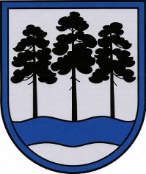 OGRES  NOVADA  PAŠVALDĪBAReģ.Nr.90000024455, Brīvības iela 33, Ogre, Ogres nov., LV-5001tālrunis 65071160, e-pasts: ogredome@ogresnovads.lv, www.ogresnovads.lv PAŠVALDĪBAS DOMES SĒDES PROTOKOLA IZRAKSTS26.Par grozījumu Ogres novada pašvaldības domes 2023. gada 27. aprīļa lēmumā “Par Ogres novada pašvaldības metu konkursu “Lielvārdes parka un apkaimes labiekārtošana””	Ar Ogres novada pašvaldības domes 2023. gada 27. aprīļa lēmumu “Par Ogres novada pašvaldības metu konkursu “Lielvārdes parka un apkaimes labiekārtošana”” (protokols Nr.6., 58.) izveidota Metu konkursa “Lielvārdes parka un apkaimes labiekārtošana” vērtēšanas komisija un iecelta sekretāre.	Pamatojoties uz 2023. gada 27. decembra personas iesniegumu un Ministru kabineta 2017. gada 28. februāra noteikumu Nr. 107 “Iepirkuma procedūra un metu konkursa norises kārtība” 227. punktu, un noklausoties Ogres novada pašvaldības Attīstības un plānošanas nodaļas vadītājas vietnieka Edgara Pārpuča informāciju, balsojot: ar 20 balsīm "Par" (Andris Krauja, Artūrs Mangulis, Atvars Lakstīgala, Dace Kļaviņa, Dace Māliņa, Dace Veiliņa, Daiga Brante, Dainis Širovs, Dzirkstīte Žindiga, Egils Helmanis, Gints Sīviņš, Indulis Trapiņš, Jānis Iklāvs, Jānis Kaijaks, Jānis Siliņš, Kaspars Bramanis, Pāvels Kotāns, Raivis Ūzuls, Rūdolfs Kudļa, Valentīns Špēlis), "Pret" – nav, "Atturas" – nav,Ogres novada pašvaldības dome NOLEMJ:Izdarīt  Ogres novada pašvaldības domes 2023. gada 27. aprīļa lēmumā “Par Ogres novada pašvaldības metu konkursu “Lielvārdes parka un apkaimes labiekārtošana”” (protokols Nr. 6., 58.)  šādu grozījumu: izteikt 3. punktu šādā redakcijā:“Iecelt Karīnu Liepiņu, Ogres novada pašvaldības centrālās administrācijas Juridiskās nodaļas iepirkumu speciālisti par Metu konkursa atbildīgo sekretāri.”Kontroli par lēmuma izpildi uzdot Ogres novada pašvaldības izpilddirektoram.(Sēdes vadītāja,domes priekšsēdētāja E. Helmaņa paraksts)Ogrē, Brīvības ielā 33Nr.52024. gada 27. martā